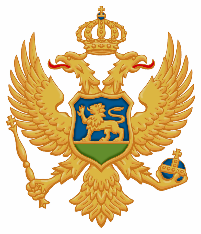   Crna Gora  Vlada Crne Gore  AGENCIJA ZA ZAŠTITU PRIRODE I ŽIVOTNE SREDINE  Broj: 02-UPI-1513/  Podgorica, 08.11.2019.godine  EROPŠTINA BUDVASekretarijat za urbanizam i održivi razvojShodno članu 20 stav 1 Zakona o procjeni uticaja na životnu sredinu („Službeni list CG”, broj 75/18) obavještavamo vas da je Uprava za saobraćaj Crne Gore, ul. IV Proletrske br. 19, Glavni grad Podgorica, podnijela zahtjev za davanje saglasnosti na Elaborat procjene uticaja na životnu sredinu za rekonstrukciju magistralnog puta M-2, dionica Tivat – Jaz, od km 885+500 do km 901+500.U vezi sa navedenim pozivamo vas da izvršite uvid u dostavljenu dokumentaciju u:prostorijama Agencije za zaštitu prirode i životne sredine ulica IV Proleterske 19, II sprat, kancelarija broj 216,u prostorijama Sekretarijata za planiranje prostora i održivi razvoj Opštine Tivat,u prostorijama Sekretarijata za zaštitu prirodne i kulturne baštine Opštine Kotor,i u prostorijama Sekretarijata za urbanizam i održivi razvoj Opštine Budvaradnim danima od 9 do 12 časova. Elaborat je moguće preuzeti sa sajta Agencije za zaštitu prirode i životne sredine, www.epa.org.me.Rok trajanja javne rasprave i dostavljanje primjedbi i mišljenja u pisanoj formi, na adresu Agencije za zaštitu prirode i životne sredine, je do 05.12.2019.godine.Javne tribine o predmetnom Elaboratu održaće se u:Multimedijalnoj Sali zgrade Opštine Tivat, dana 23.12.2019.godine, sa početkom u 10 časova,U Sali zgrade Akademije znanja, adresa Žrtava Fašizma bb, Opština Budva, dana 24.12.2019.godine, sa početkom u 10 časova,I u Multimedijalnoj Sali kulturnog centra „Nikola Đurković“, Stari grad, Opština Kotor,  dana 26.12.2019.godine, sa početkom u 10 časova.“  VD DIREKTORA  Nikola Medenica